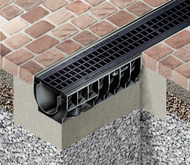 RECYFIX STANDARD1. DescriptionCaniveau d’évacuation linéaire en plastique recyclé PE-PP, renforcé avec des nervures, classe de résistance jusque C250 kN selon la norme EN 1433. Le caniveau d’évacuation est pourvu d’un profil de renfort en PE-PP ainsi que d’un dégorgeoir inférieur préformé d’un diamètre de 110 mm. Le caniveau d’évacuation est pourvu d'un raccord mâle / femelle, ainsi que d’une costière pour prévoir un joint de sécurité. Le fond du caniveau d’évacuation peut être ancré dans le béton d’enrobage.2. Résistance- Résistant à l’humidité et au dégel- Résistant aux alcalis- Résistant aux acides, aux huiles minérales- Résistant aux UV- Résistant au sel de déneigement et à des solutions de celui-ci- Étanche3. Dimensions- Longueur : x mm- Largeur extérieure : x mm- Largeur intérieure : x mm- Hauteur : x mm- Passage d’écoulement : x cm²- Poids : x kgLargeurs possibles (à choisir)Largeur 100 mmLargeur 150 mmLargeur 200 mmLargeur 300 mm4. Grilles possibles (au choix) + classe en vert au choix + largeur de fente ou largeur de maille en orange au choixType de grilles		5. Dessableur et accessoiresL’évacuation du caniveau d’évacuation doit être équipée d’un dessableur ainsi que des pièces obturatrices et trappes de visite nécessaires (différentes possibilités).6. InstallationSelon les prescriptions du fabricant.Grilles d’évacuation en acier galvanisé100150200300Grille passerelle, largeur de fente 75 x 9 mm ou 130 x 8 mm classe A15                 XXxGrille caillebotis 30 x 10 mm / 30 x 30 mm classe A15 ou classe 125 XXXGrille perforée diamètre 6 mm classe A15                                   XCouvercle fermé classe A15XXGrilles d’évacuation en inox100150200300Grille passerelle, largeur de fente 75 x 9 mm ou 130 x 8 mm classe A15                 XGrille caillebotis 30 x 10 mm ou 30 x 30 mm classe B125 ou classe C250 XGrille perforée diamètre 6 mm classe A15                                   XGrille caillebotis 30 x 11 mm classe B125XGrilles d’évacuation en fonte nodulaire100150200300Grille passerelle dimensions 81 x 14 mm ou 131 x 6mm / 181 x 6 mm / 2 x 85 x 19 mm, noire, classe c250                 XXGrille passerelle dimensions 81 x 6 mm, noire, classe C250XGrille caillebotis GUGI 16 x 22 mm, noire, classe C250XXXX